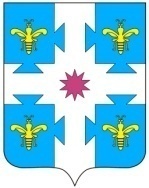 В целях обеспечения чистоты и порядка в населенных пунктах Козловского муниципального округа, а также формирования и распространения положительного опыта в сфере благоустройства и озеленения:1. Объявить с 10 апреля по 02 июня 2023 года двухмесячник по санитарной очистке и благоустройств улиц, дворов, парков, кладбищ, придорожных территорий, приведению в надлежащее состояние памятников, обелисков, памятных стел, мест захоронения героев и участников Великой Отечественной войны.2. Утвердить состав оргкомитета по проведению двухмесячника по санитарной очистке и благоустройству в составе:Сидорова И.Л. – и.о. начальника отдела сельского хозяйства и экологии администрации Козловского муниципального округа - председатель;Зюляева А.А. – ведущий специалист-эксперт отдела сельского хозяйства и экологии администрации Козловского муниципального округа - секретарь оргкомитета;Члены оргкомитета:Колпакова В.Н. – заведующий сектором земельных и имущественных отношений администрации Козловского муниципального округа;Петров Г.М. – директор ООО «Коммунальщик» (по согласованию);Поцелуев А.Н. – начальник Козловского территориального отдела Управления по благоустройству и развитию территорий администрации Козловского муниципального округа;Ситнова Н.Ю. – заместитель начальника отдела строительства, дорожного хозяйства и ЖКХ администрации Козловского муниципального округа;Краснов О.В. – начальник отделения участковых уполномоченных полиции и по делам несовершеннолетних ОМВД России по Козловскому району (по согласованию).3. Начальникам территориальных отделов Управления по благоустройству и развитию территорий: 	- разработать планы мероприятий по проведению весеннего двухмесячника благоустройства и представить в оргкомитет, предусмотрев в них проведение мероприятий по озеленению, санитарной очистке и благоустройству улиц, дворов, детских площадок, парков, кладбищ, придорожных территорий, приведению в надлежащее состояние памятников, обелисков, мест захоронения героев и участников Великой Отечественной войны;- объявить каждую пятницу единым днем проведения мероприятий по санитарной очистке и благоустройству на подведомственной территории;- провести разъяснительную беседу с населением о недопустимости складирования и навалов мусора на своих придомовых территориях;  - систематически освещать тему «Благоустройство» на сайте администрации Козловского муниципального округа;- соблюдать положения, определенные нормативно-правовыми актами органов местного   самоуправления, в соответствии с градостроительным и земельным законодательством и заключенными договорами на содержание, санитарную очистку и благоустройство прилегающих территорий;- провести разъяснительную работу среди руководителей КФХ, СХПК и населения о недопущении несанкционированных палов сухой травы и обеспечению пожарной безопасности;- в рамках двухмесячника провести День дерева;- принять активное участие в проведении двухмесячника по охране нерестующей рыбы и гнездящихся птиц в 2023 г.4. Рекомендовать:4.1. Руководителям предприятий, организаций, учреждений всех форм собственности, расположенным на территории муниципального округа принять участие в организации санитарных дней по уборке прилегающих закрепленных территорий (уборка мусора, ремонт ограждений, побелка деревьев, покраска фасадов зданий, посадка деревьев и кустарников).4.2. Руководителям дорожных организаций, обеспечивающих содержание дорог и внутридворовых проездов, обратить особое внимание на состояние придорожных полос, обеспечить их качественную уборку и вывоз мусора.4.3. Управляющим компаниям обеспечить содержание в чистоте и в порядке придомовые территории многоквартирных домов, контейнерные площадки, территорию вокруг контейнерных площадок и подъезды к ним, привлекать население для участия в субботниках (составить графики проведения субботников и вывесить их на досках объявлений).5. Пресс-секретарю главы МО администрации Козловского муниципального округа обеспечить широкое освещение хода проведения двухмесячника в средствах массовой информации.6. Рекомендовать руководителям управляющих компаний организовать своевременный вывоз мусора на свалку после проведения субботников на обслуживаемых территориях и не допустить вторичного захламления убранных территорий.7. Контроль за исполнением настоящего распоряжения возложить на 
и.о. начальника отдела сельского хозяйства и экологии администрации Козловского муниципального округа Сидорову И.Л.Глава Козловского муниципального округа Чувашской Республики                                                                                             А.Н. ЛюдковЧĂваш РеспубликиКуславкка МУНИЦИПАЛЛĂОКРУГĔНАдминистрацийĔХУШУЧувашская республикаАДМИНИСТРАЦИЯКозловского муниципального округаРАСПОРЯЖЕНИЕ29.03.2023  111 №29.03.2023 № 111Куславкка хулиг. КозловкаО проведении весеннего санитарно-экологического двухмесячника на территории Козловского муниципального округа Чувашской Республики в 2023 году  